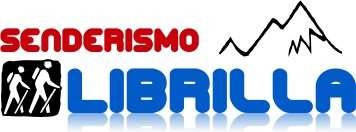 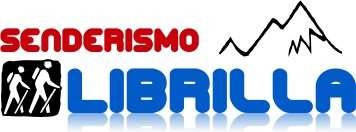 Nº CLUB: 1130106	N.I.F: G73626178 Datos asociado/aNombre:						 Apellidos:						 D.N.I: 	Fecha nacimiento: 	Sexo:(H/M)			 Email: 		Teléfono móvil: 		                       Dirección: 				 Población: 	C.P: 	Talla de camiseta: (S/M/L/XL/XXL)   	 Modalidades Licencias Federación + cuota socio (10€) ( Seleccionar solo una opción )Para otras licencias, consultar la tabla de la federación** Marcar con una X, en la opción de inscripción a elegir, solo una. lngresar en CAIXABANK en C/C. ES29 2038 3046 91 6000094868 la cuantía correspondiente a su tipo de inscripción, anotando en el ingreso nombre,   apellidos y DNI.Solo para socios nuevos: Adjuntar: Ficha, ingreso y fotocopia D.N.l. (solo nuevos).Solo se recogerán y tramitarán fichas con todos los datos y documentación adjunta completa. Entregar a miembros de la junta o a la dirección de correo electrónico info@senderismolibrilla.orgFirma:	Fecha:Validez año 2022Asociación de senderismo de Librilla C/ Alhama, S/N 30892 Librilla (Murcia)Nº CLUB: 1130106	N.I.F: G73626178 www.senderismolibrilla.org	-	Whatsapp: 699467734info@senderismolibrilla.org